Publicado en Madrid el 12/09/2019 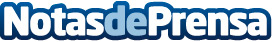 CESVIMAP estudia la siniestralidad de los vehículos de movilidad personalCESVIMAP trabaja en el estudio de todo tipo de vehículos eléctricos e híbridos y ha realizado diversas prácticas en turismos, furgonetas, motos, bicicletas y patinetesDatos de contacto:Comunicación CESVIMAP920 20 63 54 Nota de prensa publicada en: https://www.notasdeprensa.es/cesvimap-estudia-la-siniestralidad-de-los-vehiculos-de-movilidad-personal Categorias: Motociclismo Automovilismo Seguros Movilidad y Transporte Industria Automotriz Innovación Tecnológica http://www.notasdeprensa.es